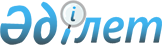 О внесении изменений и дополнений в решение Жалагашского районного маслихата от 22 декабря 2017 года № 19-1 “О районном бюджете на 2018-2020 годы”
					
			С истёкшим сроком
			
			
		
					Решение Жалагашского районного маслихата Кызылординской области от 27 июня 2018 года № 24-1. Зарегистрировано Департаментом юстиции Кызылординской области 11 июля 2018 года № 6374. Прекращено действие в связи с истечением срока
      В соответствии с пунктом 4 статьи 106 Кодекса Республики Казахстан от 4 декабря 2008 года “Бюджетный кодекс Республики Казахстан” и подпунктом 1) пункта 1 статьи 6 Закона Республики Казахстан от 23 января 2001 года “О местном государственном управлении и самоуправлении в Республике Казахстан” Жалагашский районный маслихат РЕШИЛ:
      1. Внести в решение Жалагашского районного маслихата от 22 декабря 2017 года № 19-1 “О районном бюджете на 2018-2020 годы” (зарегистрировано в Реестре государственной регистрации нормативных правовых актов за номером 6117, опубликовано 18 января 2018 года в Эталонном контрольном банке нормативных правовых актов Республики Казахстан и в газете “Жалағаш жаршысы” 23 января 2018 года) следующие изменения и дополнения:
      пункт 1 изложить в новой редакции:
      “1. Утвердить бюджет района на 2018-2020 годы согласно приложениям 1, 2 и 3 соответственно, в том числе на 2018 год в следующих объемах:
      1) доходы – 8 032 552 тысяч тенге, в том числе:
      налоговые поступления – 1 195 130 тысяч тенге;
      неналоговые поступления – 11 445 тысяч тенге;
      поступления от продажи основного капитала – 19 091 тысяч тенге;
      поступления трансфертов – 6 806 886 тысяч тенге;
      2) затраты – 8 070 256,4 тысяч тенге;
      3) чистое бюджетное кредитование – 63 590 тысяч тенге;
      бюджетные кредиты – 163 890 тысяч тенге;
      погашение бюджетных кредитов – 100 300 тысяч тенге;
      4) сальдо по операциям с финансовыми активами – 0;
      приобретение финансовых активов – 0;
      поступления от продажи финансовых активов государства – 0;
      5) дефицит (профицит) бюджета – -58 008 тысяч тенге;
      6) финансирование дефицита (использование профицита) бюджета – 58 008 тысяч тенге;
      поступление займов - 163 890 тысяч тенге;
      погашение займов - 105 882 тысяч тенге;
      движение остатков бюджетных средств - 43 286,4 тысяч тенге.”;
       дополнить пунктами 1-9, 1-10, 1-11 следующего содержания:
      “1-9. Учесть, что постановлением акимата Жалагашского района №60 от 5 апреля 2018 года “О внесении изменений и дополнений в постановление акимата Жалагашского района №1 от 9 января 2018 года “О реализации решения Жалагашского районного маслихата №19-1 от 22 декабря 2017 года” “О бюджете района на 2018-2020 годы”:
      из областного бюджета выделены текущие целевые трансферты в размере 1075,2 тысяч тенге на обеспечение цифровой инфраструктурой общеобразовательных школ, в том числе: на 2018 год в бюджет поселка Жалагаш 672 тысяч тенге, в бюджет сельского округа Аккум 134,3 тысяч тенге, в бюджет сельского округа Бухарбай батыр 134,3 тысяч тенге, в бюджет сельского округа Мадениет134,3 тысяч тенге;
      в бюджет района на 2018 год из областного бюджета выделены текущие целевые трансферты в размере 12 175,8 тысяч тенге на обеспечение цифровой инфраструктурой общеобразовательных школ;
      в бюджет района на 2018 год из областного бюджета выделены текущие целевые трансферты в размере 706 тысяч тенге на внедрение консультантов по социальной работе и ассисентов в центрах занятости населения.
      1-10. Учесть, что постановлением акимата Жалагашского района №102 от 22 мая 2018 года “О внесении изменений и дополнений в постановление акимата Жалагашского района №1 от 9 января 2018 года “О реализации решения Жалагашского районного маслихата №19-1 от 22 декабря 2017 года” “О бюджете района на 2018-2020 годы”:
      Сокращены текущие целевые трансферты выделенные в бюджет района на 2018 год из республиканского бюджета на доплату учителям прошедшим стажировку по языковым курсам 88 тысяч тенге, на доплату учителям за замещение на период обучение основного сотрудника 47 тысяч тенге, на реализацию Плана мероприятий по обеспечению прав и улучшению качества жизни инвалидов в Республике Казахстан на 2012 – 2018 годы 29 тысяч тенге;
      в бюджет района на 2018 год из республиканского бюджета выделены текущие целевые трансферты в размере 161 290 тысяч тенге на доплату учителям организаций образования, реализующим учебные программы начального, основного и общего среднего образования по обновленному содержанию образования, и возмещение сумм, выплаченных по данному направлению расходов, 13 295 тысяч тенге на доплату за квалификацию педагогического мастерства учителям, прошедшим национальный квалификационный тест и реализующим образовательные программы начального, основного и общего среднего образования, 668 тысяч тенге на внедрение консультантов по социальной работе и ассисентов в центрах занятости населения, 45 208 тысяч тенге на развитие трудового рынка, 95 000 тысяч тенге на финансирование приоритетных проектов транспортной инфраструктуры;
      в бюджет района на 2018 год из республиканского бюджета выделены целевые трансферты на развитие в размере 298 895 тысяч тенге на развитие системы водоснабжения и водоотведения в сельских населенных пунктах
      1-11. Учесть, что постановлением акимата Жалагашского района №115 от 7 июня 2018 года “О внесении изменений и дополнений в постановление акимата Жалагашского района №1 от 9 января 2018 года “О реализации решения Жалагашского районного маслихата №19-1 от 22 декабря 2017 года” “О бюджете района на 2018-2020 годы”:
      Сокращены текущие целевые трансферты в размере 706 тысяч тенге выделенные в бюджет района на 2018 год из областного бюджета на внедрение консультантов по социальной работе и ассисентов в центрах занятости населения;
      в бюджет района на 2018 год из областного бюджета выделены текущие целевые трансферты в размере 2 381 тысяч тенге, на социальную поддержку лицам, проработавшим (прослужившим) не менее 6 месяцев в тылу в годы Великой Отечественной войны, 13 578 тысяч тенге на оказание социальной помощи для обучения студентов из числа семей социально-уязвимых слоев населения по востребованным в регионе специальностям, 2 899 тысяч тенге на оплату услуг индивидиуального помощника для инвалидов 1 группы;
      в бюджет района на 2018 год из областного бюджета выделены текущие целевые трансферты в размере 150 000 тысяч тенге на средний ремонт улиц Бухарбай батыр, Абай, Нысанбай жырау;
      в бюджет района на 2018 год из областного бюджета выделены целевые трансферты на развитие в размере 33 210 тысяч тенге на развитие системы водоснабжения и водоотведения в сельских населенных пунктах.”;
      приложения 1, 4, 5, 11, 12, 13, 14, 16, 17, 18, 19 указанного решения изложить в новых редакциях согласно приложениям 1, 2, 3, 4, 5, 6, 7, 8, 9, 10, 11 к настоящему решению.
      2. Настоящее решение вводится в действие с 1 января 2018 года и подлежит официальному опубликованию. Бюджет района на 2018 год Перечень бюджетных инвестиционных проектов на 2018 год Расходы аппаратов акима поселка, сельских округов в составе бюджета района на 2018 год Целевые текущие трансферты предусмотренные из областного бюджета в бюджет района на 2018 год Целевые трансферты на развитие предусмотренные из областного бюджета в бюджет района на 2018 год Целевые текущие трансферты предусмотренные из республиканского бюджета в бюджет района на 2018 год Целевые трансферты на развитие предусмотренные из республиканского бюджета в бюджет района на 2018 год Распределение сумм целевых текущих трансфертов выделяемых из областного бюджета бюджетам поселка Жалагаш и сельских округов на капитальный и средний ремонт транспортной инфраструктуры Распределение сумм целевых текущих трансфертов выделяемых из районного бюджета бюджетам поселка Жалагаш и сельских округов Перечень дополнительно направленных расходов по бюджетным программам бюджета района на 2018 год Перечень сокращенных расходов по бюджетным программам бюджета района на 2018 год
					© 2012. РГП на ПХВ «Институт законодательства и правовой информации Республики Казахстан» Министерства юстиции Республики Казахстан
				
      Председатель 24 сессии

      Жалагашского районного маслихата

А. КИПШАКБАЕВ

      Исполняющий обязанности

      секретаря Жалагашского

      районного маслихата

К. СУЛЕЙМЕНОВ
Приложение 1
к решению Жалагашского районного
маслихата от “27” июня 2018 года №24-1
Приложение 1
к решению Жалагашского районного
маслихата от “22” декабря 2017 года №19-1

Категория
Категория
Категория
Категория
Категория
Категория
Категория
Категория
Сумма, тысяч тенге
Класс
Класс
Класс
Класс
Класс
Класс
Сумма, тысяч тенге
Подкласс
Подкласс
Подкласс
Подкласс
Сумма, тысяч тенге
Наименование
Наименование
Сумма, тысяч тенге
1.Доходы
1.Доходы
8032552
1
1
Налоговые поступления
Налоговые поступления
1195130
01
01
Подоходный налог
Подоходный налог
142328
2
2
Индивидуальный подоходный налог
Индивидуальный подоходный налог
142328
03
03
Социальный налог
Социальный налог
120107
1
1
Социальный налог
Социальный налог
120107
04
04
Hалоги на собственность
Hалоги на собственность
907836
1
1
Hалоги на имущество
Hалоги на имущество
894017
3
3
Земельный налог
Земельный налог
3159
4
4
Hалог на транспортные средства
Hалог на транспортные средства
8160
5
5
Единый земельный налог
Единый земельный налог
2500
05
05
Внутренние налоги на товары, работы и услуги
Внутренние налоги на товары, работы и услуги
18159
2
2
Акцизы
Акцизы
3400
3
3
Поступления за использование природных и других ресурсов
Поступления за использование природных и других ресурсов
700
4
4
Сборы за ведение предпринимательской и профессиональной деятельности
Сборы за ведение предпринимательской и профессиональной деятельности
14059
08
08
Обязательные платежи, взимаемые за совершение юридически значимых действий и (или) выдачу документов уполномоченными на то государственными органами или должностными лицами
Обязательные платежи, взимаемые за совершение юридически значимых действий и (или) выдачу документов уполномоченными на то государственными органами или должностными лицами
6700
1
1
Государственная пошлина
Государственная пошлина
6700
2
2
Неналоговые поступления
Неналоговые поступления
11445
01
01
Доходы от государственной собственности
Доходы от государственной собственности
250
5
5
Доходы от аренды имущества, находящегося в государственной собственности
Доходы от аренды имущества, находящегося в государственной собственности
127
7
7
Вознаграждения по кредитам, выданным из государственного бюджета
Вознаграждения по кредитам, выданным из государственного бюджета
123
06
06
Прочие неналоговые поступления
Прочие неналоговые поступления
11195
1
1
Прочие неналоговые поступления
Прочие неналоговые поступления
11195
3
3
Поступления от продажи основного капитала
Поступления от продажи основного капитала
19091
03
03
Продажа земли и нематериальных активов
Продажа земли и нематериальных активов
19091
1
1
Продажа земли
Продажа земли
19091
4
4
Поступления трансфертов
Поступления трансфертов
6806886
02
02
Трансферты из вышестоящих органов государственного управления
Трансферты из вышестоящих органов государственного управления
6806886
2
2
Трансферты из областного бюджета
Трансферты из областного бюджета
6806886
Функциональная группа
Функциональная группа
Функциональная группа
Функциональная группа
Функциональная группа
Функциональная группа
Функциональная группа
Сумма, тысяч тенге
Сумма, тысяч тенге
Администратор бюджетных программ
Администратор бюджетных программ
Администратор бюджетных программ
Администратор бюджетных программ
Администратор бюджетных программ
Администратор бюджетных программ
Сумма, тысяч тенге
Сумма, тысяч тенге
Программа
Программа
Программа
Программа
Сумма, тысяч тенге
Сумма, тысяч тенге
Наименование
Наименование
Сумма, тысяч тенге
Сумма, тысяч тенге
2.Расходы
2.Расходы
8070256,4
8070256,4
01
Государственные услуги общего характера
Государственные услуги общего характера
915248
915248
112
112
Аппарат маслихата района (города областного значения)
Аппарат маслихата района (города областного значения)
25854
25854
001
001
Услуги по обеспечению деятельности маслихата района (города областного значения)
Услуги по обеспечению деятельности маслихата района (города областного значения)
25789
25789
003
003
Капитальные расходы государственного органа
Капитальные расходы государственного органа
65
65
122
122
Аппарат акима района (города областного значения)
Аппарат акима района (города областного значения)
133480
133480
001
001
Услуги по обеспечению деятельности акима района (города областного значения)
Услуги по обеспечению деятельности акима района (города областного значения)
126173
126173
003
003
Капитальные расходы государственного органа
Капитальные расходы государственного органа
7307
7307
123
123
Аппарат акима района в городе, города районного значения, поселка, села, сельского округа
Аппарат акима района в городе, города районного значения, поселка, села, сельского округа
205181
205181
001
001
Услуги по обеспечению деятельности акима района в городе, города районного значения, поселка, села, сельского округа
Услуги по обеспечению деятельности акима района в городе, города районного значения, поселка, села, сельского округа
189231
189231
022
022
Капитальные расходы государственного органа
Капитальные расходы государственного органа
12000
12000
032
032
Капитальные расходы подведомственных государственных учреждений и организаций
Капитальные расходы подведомственных государственных учреждений и организаций
3950
3950
452
452
Отдел финансов района (города областного значения)
Отдел финансов района (города областного значения)
29853
29853
001
001
Услуги по реализации государственной политики в области исполнения бюджета и управления коммунальной собственностью района (города областного значения)
Услуги по реализации государственной политики в области исполнения бюджета и управления коммунальной собственностью района (города областного значения)
28924
28924
010
010
Приватизация, управление коммунальным имуществом, постприватиза-ционная деятельность и регулирование споров, связанных с этим
Приватизация, управление коммунальным имуществом, постприватиза-ционная деятельность и регулирование споров, связанных с этим
564
564
018
018
Капитальные расходы государственного органа
Капитальные расходы государственного органа
365
365
805
805
Отдел государственных закупок района (города областного значения)
Отдел государственных закупок района (города областного значения)
30207
30207
001
001
Услуги по реализации государственной политики в области государственных на местном уровне
Услуги по реализации государственной политики в области государственных на местном уровне
29079
29079
003
003
Капитальные расходы государственного органа
Капитальные расходы государственного органа
1128
1128
453
453
Отдел экономики и бюджетного планирования района (города областного значения)
Отдел экономики и бюджетного планирования района (города областного значения)
30823
30823
001
001
Услуги по реализации государственной политики в области формирования и развития экономической политики, системы государственного планирования и управления 
Услуги по реализации государственной политики в области формирования и развития экономической политики, системы государственного планирования и управления 
30009
30009
004
004
Капитальные расходы государственного органа
Капитальные расходы государственного органа
814
814
458
458
Отдел жилищно-коммунального хозяйства, пассажирского транспорта и автомобильных дорог района (города областного значения)
Отдел жилищно-коммунального хозяйства, пассажирского транспорта и автомобильных дорог района (города областного значения)
375046
375046
001
001
Услуги по реализации государственной политики на местном уровне в области жилищно-коммунального хозяйства, пассажирского транспорта и автомобильных дорог 
Услуги по реализации государственной политики на местном уровне в области жилищно-коммунального хозяйства, пассажирского транспорта и автомобильных дорог 
34981
34981
013
013
Капитальные расходы государственного органа
Капитальные расходы государственного органа
565
565
113
113
Целевые текущие трансферты из местных бюджетов
Целевые текущие трансферты из местных бюджетов
339500
339500
472
472
Отдел строительства, архитектуры и градостроительства района (города областного значения)
Отдел строительства, архитектуры и градостроительства района (города областного значения)
18197
18197
040
040
Развитие объектов государственных органов
Развитие объектов государственных органов
18197
18197
493
493
Отдел предпринимательства, промышленности, и туризма района (города областного значения)
Отдел предпринимательства, промышленности, и туризма района (города областного значения)
19112
19112
001
001
Услуги по реализации государственной политики на местном уровне в области развития предпринимательства, промышленности и туризма
Услуги по реализации государственной политики на местном уровне в области развития предпринимательства, промышленности и туризма
14547
14547
003
003
Капитальные расходы государственного органа
Капитальные расходы государственного органа
4565
4565
801
801
Отдел занятости, социальных программ и регистрации актов гражданского состояния района (города областного значения)
Отдел занятости, социальных программ и регистрации актов гражданского состояния района (города областного значения)
47495
47495
001
001
Услуги по реализации государственной политики на местном уровне в сфере занятости, социальных программ и регистрации актов гражданского состояния
Услуги по реализации государственной политики на местном уровне в сфере занятости, социальных программ и регистрации актов гражданского состояния
43220
43220
003
003
Капитальные расходы государственного органа
Капитальные расходы государственного органа
1365
1365
032
032
Капитальные расходы подведомственных государственных учреждений и организаций
Капитальные расходы подведомственных государственных учреждений и организаций
1060
1060
113
113
Целевые текущие трансферты из местных бюджетов
Целевые текущие трансферты из местных бюджетов
1850
1850
02
Оборона
Оборона
8990
8990
122
122
Аппарат акима района (города областного значения)
Аппарат акима района (города областного значения)
8628
8628
005
005
Мероприятия в рамках исполнения всеобщей воинской обязанности
Мероприятия в рамках исполнения всеобщей воинской обязанности
8628
8628
122
122
Аппарат акима района (города областного значения)
Аппарат акима района (города областного значения)
362
362
006
006
Предупреждение и ликвидация чрезвычайных ситуаций масштаба района (города областного значения)
Предупреждение и ликвидация чрезвычайных ситуаций масштаба района (города областного значения)
362
362
03
Общественный порядок, безопасность, правовая, судебная, уголовноисполнительная деятельность
Общественный порядок, безопасность, правовая, судебная, уголовноисполнительная деятельность
1890
1890
458
458
Отдел жилищно-коммунального хозяйства, пассажирского транспорта и автомобильных дорог района (города областного значения)
Отдел жилищно-коммунального хозяйства, пассажирского транспорта и автомобильных дорог района (города областного значения)
1890
1890
021
021
Обеспечение безопасности дорожного движения в населенных пунктах
Обеспечение безопасности дорожного движения в населенных пунктах
1890
1890
04
Образование
Образование
4145114
4145114
123
123
Аппарат акима района в городе, города районного значения, поселка, села, сельского округа
Аппарат акима района в городе, города районного значения, поселка, села, сельского округа
78298
78298
004
004
Обеспечение деятельности организаций дошкольного воспитания и обучения
Обеспечение деятельности организаций дошкольного воспитания и обучения
78298
78298
464
464
Отдел образования района (города областного значения)
Отдел образования района (города областного значения)
395525
395525
040
040
Реализацию государственного образовательного заказа в дошкольных организациях образования
Реализацию государственного образовательного заказа в дошкольных организациях образования
395525
395525
464
464
Отдел образования района (города областного значения)
Отдел образования района (города областного значения)
3276764
3276764
003
003
Общеобразовательное обучение
Общеобразовательное обучение
3201301
3201301
006
006
Дополнительное образование для детей
Дополнительное образование для детей
75463
75463
465
465
Отдел физической культуры и спорта района (города областного значения)
Отдел физической культуры и спорта района (города областного значения)
48317
48317
017
017
Дополнительное образование для детей и юношества по спорту
Дополнительное образование для детей и юношества по спорту
48317
48317
464
464
Отдел образования района (города областного значения)
Отдел образования района (города областного значения)
346210
346210
001
001
Услуги по реализации государственной политики на местном уровне в области образования 
Услуги по реализации государственной политики на местном уровне в области образования 
37736
37736
004
004
Информатизация системы образования в государственных учреждениях образования района (города областного значения)
Информатизация системы образования в государственных учреждениях образования района (города областного значения)
3897,8
3897,8
005
005
Приобретение и доставка учебников, учебно-методических комплексов для государственных учреждений образования района (города областного значения)
Приобретение и доставка учебников, учебно-методических комплексов для государственных учреждений образования района (города областного значения)
71530
71530
007
007
Проведение школьных олимпиад, внешкольных мероприятий и конкурсов районного (городского) масштаба
Проведение школьных олимпиад, внешкольных мероприятий и конкурсов районного (городского) масштаба
800
800
012
012
Капитальные расходы государственного органа
Капитальные расходы государственного органа
65
65
015
015
Ежемесячные выплаты денежных средств опекунам (попечителям) на содержание ребенка-сироты (детей-сирот), и ребенка (детей), оставшегося без попечения родителей 
Ежемесячные выплаты денежных средств опекунам (попечителям) на содержание ребенка-сироты (детей-сирот), и ребенка (детей), оставшегося без попечения родителей 
12888
12888
023
023
Методическая работа
Методическая работа
18328
18328
029
029
Обследование психического здоровья детей и подростков и оказание психолого-медико-педагогической консультативной помощи населению
Обследование психического здоровья детей и подростков и оказание психолого-медико-педагогической консультативной помощи населению
33306
33306
067
067
Капитальные расходы подведомственных государственных учреждений и организаций
Капитальные расходы подведомственных государственных учреждений и организаций
161178
161178
113
113
Целевые текущие трансферты из местных бюджетов
Целевые текущие трансферты из местных бюджетов
6481,2
6481,2
05
Здравоохранение
Здравоохранение
202
202
123
123
Аппарат акима района в городе, города районного значения, поселка, села, сельского округа
Аппарат акима района в городе, города районного значения, поселка, села, сельского округа
202
202
002
002
Организация в экстренных случаях доставки тяжелобольных людей до ближайшей организации здравоохранения, оказывающей врачебную помощь
Организация в экстренных случаях доставки тяжелобольных людей до ближайшей организации здравоохранения, оказывающей врачебную помощь
202
202
06
Социальная помощь и социальное обеспечение
Социальная помощь и социальное обеспечение
428828
428828
464
464
Отдел образования района (города областного значения)
Отдел образования района (города областного значения)
4764
4764
030
030
Содержание ребенка (детей), переданного патронатным воспитателям 
Содержание ребенка (детей), переданного патронатным воспитателям 
4764
4764
801
801
Отдел занятости, социальных программ и регистрации актов гражданского состояния района (города областного значения)
Отдел занятости, социальных программ и регистрации актов гражданского состояния района (города областного значения)
69904
69904
010
010
Государственная адресная социальная помощь
Государственная адресная социальная помощь
69904
69904
123
123
Аппарат акима района в городе, города районного значения, поселка, села, сельского округа
Аппарат акима района в городе, города районного значения, поселка, села, сельского округа
17073
17073
003
003
Оказание социальной помощи нуждающимся гражданам на дому
Оказание социальной помощи нуждающимся гражданам на дому
17073
17073
801
801
Отдел занятости, социальных программ и регистрации актов гражданского состояния района (города областного значения)
Отдел занятости, социальных программ и регистрации актов гражданского состояния района (города областного значения)
314030
314030
004
004
Программа занятости
Программа занятости
159165
159165
006
006
Оказание социальной помощи на приобретение топлива специалистам здравоохранения, образования, социального обеспечения, культуры, спорта и ветеринарии в сельской местности в соответствии с законодательством Республики Казахстан
Оказание социальной помощи на приобретение топлива специалистам здравоохранения, образования, социального обеспечения, культуры, спорта и ветеринарии в сельской местности в соответствии с законодательством Республики Казахстан
21192
21192
007
007
Оказание жилищной помощи
Оказание жилищной помощи
3200
3200
008
008
Социальная поддержка граждан, награжденных от 26 июля 1999 года орденами "Отан", "Даңқ", удостоенных высокого звания "Халық қаһарманы", почетных званий республики
Социальная поддержка граждан, награжденных от 26 июля 1999 года орденами "Отан", "Даңқ", удостоенных высокого звания "Халық қаһарманы", почетных званий республики
167
167
009
009
Материальное обеспечение детей-инвалидов, воспитывающихся и обучающихся на дому
Материальное обеспечение детей-инвалидов, воспитывающихся и обучающихся на дому
3737
3737
011
011
Социальная помощь отдельным категориям нуждающихся граждан по решениям местных представительных органов
Социальная помощь отдельным категориям нуждающихся граждан по решениям местных представительных органов
47920
47920
014
014
Оказание социальной помощи нуждающимся гражданам на дому
Оказание социальной помощи нуждающимся гражданам на дому
3632
3632
017
017
Обеспечение нуждающихся инвалидов обязательными гигиеническими средствами и предоставление услуг специалистами жестового языка, индиивидуальными помощниками в соответствии с индивидуальной программой реабилитации инвалида
Обеспечение нуждающихся инвалидов обязательными гигиеническими средствами и предоставление услуг специалистами жестового языка, индиивидуальными помощниками в соответствии с индивидуальной программой реабилитации инвалида
38117
38117
023
023
Обеспечение деятельности центров занятости населения
Обеспечение деятельности центров занятости населения
36900
36900
801
801
Отдел занятости, социальных программ и регистрации актов гражданского состояния района (города областного значения)
Отдел занятости, социальных программ и регистрации актов гражданского состояния района (города областного значения)
23057
23057
018
018
Оплата услуг по зачислению, выплате и доставке пособий и других социальных выплат
Оплата услуг по зачислению, выплате и доставке пособий и других социальных выплат
377
377
050
050
Реализация Плана мероприятий по обеспечению прав и улучшению качества жизни инвалидов в Республике Казахстан на 2012 – 2018 годы
Реализация Плана мероприятий по обеспечению прав и улучшению качества жизни инвалидов в Республике Казахстан на 2012 – 2018 годы
22680
22680
07
Жилищно-коммунальное хозяйство
Жилищно-коммунальное хозяйство
717177
717177
458
458
Отдел жилищно-коммунального хозяйства, пассажирского транспорта и автомобильных дорог района (города областного значения)
Отдел жилищно-коммунального хозяйства, пассажирского транспорта и автомобильных дорог района (города областного значения)
150
150
049
049
Проведение энергетического аудита многоквартирных жилых домов
Проведение энергетического аудита многоквартирных жилых домов
150
150
472
472
Отдел строительства, архитектуры и градостроительства района (города областного значения)
Отдел строительства, архитектуры и градостроительства района (города областного значения)
1816
1816
003
003
Проектирование и (или) строительство, реконструкция жилья коммунального жилищного фонда
Проектирование и (или) строительство, реконструкция жилья коммунального жилищного фонда
1816
1816
472
472
Отдел строительства, архитектуры и градостроительства района (города областного значения)
Отдел строительства, архитектуры и градостроительства района (города областного значения)
702392
702392
005
005
Развитие коммунального хозяйства
Развитие коммунального хозяйства
5000
5000
058
058
Развитие системы водоснабжения и водоотведения в сельских населенных пунктах
Развитие системы водоснабжения и водоотведения в сельских населенных пунктах
697392
697392
123
123
Аппарат акима района в городе, города районного значения, поселка, села, сельского округа
Аппарат акима района в городе, города районного значения, поселка, села, сельского округа
9923
9923
008
008
Освещение улиц населенных пунктов
Освещение улиц населенных пунктов
7829
7829
010
010
Содержание мест захоронений и погребение безродных
Содержание мест захоронений и погребение безродных
731
731
011
011
Благоустройство и озеленение населенных пунктов
Благоустройство и озеленение населенных пунктов
1363
1363
458
458
Отдел жилищно-коммунального хозяйства, пассажирского транспорта и автомобильных дорог района (города областного значения)
Отдел жилищно-коммунального хозяйства, пассажирского транспорта и автомобильных дорог района (города областного значения)
2896
2896
015
015
Освещение улиц в населенных пунктах
Освещение улиц в населенных пунктах
2896
2896
08
Культура, спорт, туризм и информационное пространство
Культура, спорт, туризм и информационное пространство
552063,3
552063,3
123
123
Аппарат акима района в городе, города районного значения, поселка, села, сельского округа
Аппарат акима района в городе, города районного значения, поселка, села, сельского округа
120912
120912
006
006
Поддержка культурно-досуговой работы на местном уровне
Поддержка культурно-досуговой работы на местном уровне
120912
120912
455
455
Отдел культуры и развития языков района (города областного значения)
Отдел культуры и развития языков района (города областного значения)
176988
176988
003
003
Поддержка культурно-досуговой работы
Поддержка культурно-досуговой работы
176988
176988
472
472
Отдел строительства, архитектуры и градостроительства района (города областного значения)
Отдел строительства, архитектуры и градостроительства района (города областного значения)
525
525
011
011
Развитие объектов культуры
Развитие объектов культуры
525
525
465
465
Отдел физической культуры и спорта района (города областного значения)
Отдел физической культуры и спорта района (города областного значения)
91157
91157
001
001
Услуги по реализации государственной политики на местном уровне в сфере физической культуры и спорта
Услуги по реализации государственной политики на местном уровне в сфере физической культуры и спорта
14586
14586
004
004
Капитальные расходы государственного органа
Капитальные расходы государственного органа
65
65
005
005
Развитие массового спорта и национальных видов спорта
Развитие массового спорта и национальных видов спорта
23326
23326
006
006
Проведение спортивных соревнований на районном (города областного значения) уровне
Проведение спортивных соревнований на районном (города областного значения) уровне
350
350
007
007
Подготовка и участие членов сборных команд района (города областного значения) по различным видам спорта на областных спортивных соревнованиях
Подготовка и участие членов сборных команд района (города областного значения) по различным видам спорта на областных спортивных соревнованиях
51021
51021
032
032
Капитальные расходы подведомственных государственных учреждений и организаций
Капитальные расходы подведомственных государственных учреждений и организаций
1809
1809
455
455
Отдел культуры и развития языков района (города областного значения)
Отдел культуры и развития языков района (города областного значения)
79281
79281
006
006
Функционирование районных (городских) библиотек
Функционирование районных (городских) библиотек
78481
78481
007
007
Развитие государственного языка и других языков народа Казахстана
Развитие государственного языка и других языков народа Казахстана
800
800
456
456
Отдел внутренней политики района (города областного значения)
Отдел внутренней политики района (города областного значения)
9015
9015
002
002
Услуги по проведению государственной информационной политики 
Услуги по проведению государственной информационной политики 
9015
9015
455
455
Отдел культуры и развития языков района (города областного значения)
Отдел культуры и развития языков района (города областного значения)
23840,3
23840,3
001
001
Услуги по реализации государственной политики на местном уровне в области развития языков и культуры
Услуги по реализации государственной политики на местном уровне в области развития языков и культуры
15062
15062
010
010
Капитальные расходы государственного органа
Капитальные расходы государственного органа
665
665
032
032
Капитальные расходы подведомственных государственных учреждений и организаций
Капитальные расходы подведомственных государственных учреждений и организаций
2365,3
2365,3
113
113
Целевые текущие трансферты из местных бюджетов
Целевые текущие трансферты из местных бюджетов
5748
5748
456
456
Отдел внутренней политики района (города областного значения)
Отдел внутренней политики района (города областного значения)
50345
50345
001
001
Услуги по реализации государственной политики на местном уровне в области информации, укрепления государственности и формирования социального оптимизма граждан
Услуги по реализации государственной политики на местном уровне в области информации, укрепления государственности и формирования социального оптимизма граждан
33462
33462
003
003
Реализация мероприятий в сфере молодежной политики
Реализация мероприятий в сфере молодежной политики
13943
13943
006
006
Капитальные расходы государственного органа
Капитальные расходы государственного органа
2940
2940
10
Сельское, водное, лесное, рыбное хозяйство, особо охраняемые природные территории, охрана окружающей среды и животного мира, земельные отношения
Сельское, водное, лесное, рыбное хозяйство, особо охраняемые природные территории, охрана окружающей среды и животного мира, земельные отношения
237157
237157
462
462
Отдел сельского хозяйства района (города областного значения)
Отдел сельского хозяйства района (города областного значения)
87091
87091
001
001
Услуги по реализации государственной политики на местном уровне в сфере сельского хозяйства
Услуги по реализации государственной политики на местном уровне в сфере сельского хозяйства
86526
86526
006
006
Капитальные расходы государственного органа
Капитальные расходы государственного органа
565
565
472
472
Отдел строительства, архитектуры и градостроительства района (города областного значения)
Отдел строительства, архитектуры и градостроительства района (города областного значения)
4658
4658
010
010
Развитие объектов сельского хозяйства
Развитие объектов сельского хозяйства
4658
4658
473
473
Отдел ветеринарии района (города областного значения)
Отдел ветеринарии района (города областного значения)
96844
96844
001
001
Услуги по реализации государственной политики на местном уровне в сфере ветеринарии 
Услуги по реализации государственной политики на местном уровне в сфере ветеринарии 
28611
28611
003
003
Капитальные расходы государственного органа
Капитальные расходы государственного органа
65
65
006
006
Организация санитарного убоя больных животных
Организация санитарного убоя больных животных
350
350
007
007
Организация отлова и уничтожения бродячих собак и кошек
Организация отлова и уничтожения бродячих собак и кошек
2500
2500
008
008
Возмещение владельцам стоимости изымаемых и уничтожаемых больных животных, продуктов и сырья животного происхождения
Возмещение владельцам стоимости изымаемых и уничтожаемых больных животных, продуктов и сырья животного происхождения
500
500
009
009
Проведение ветеринарных мероприятий по энзоотическим болезням животных
Проведение ветеринарных мероприятий по энзоотическим болезням животных
6577
6577
010
010
Проведение мероприятий по идентификации сельскохозяйственных животных
Проведение мероприятий по идентификации сельскохозяйственных животных
3600
3600
011
011
Проведение противоэпизоотических мероприятий
Проведение противоэпизоотических мероприятий
54641
54641
463
463
Отдел земельных отношений района (города областного значения)
Отдел земельных отношений района (города областного значения)
16294
16294
001
001
Услуги по реализации государственной политики в области регулирования земельных отношений на территории района (города областного значения)
Услуги по реализации государственной политики в области регулирования земельных отношений на территории района (города областного значения)
15794
15794
007
007
Капитальные расходы государственного органа
Капитальные расходы государственного органа
500
500
462
462
Отдел сельского хозяйства района (города областного значения)
Отдел сельского хозяйства района (города областного значения)
32270
32270
099
099
Реализация мер по оказанию социальной поддержки специалистов
Реализация мер по оказанию социальной поддержки специалистов
32270
32270
11
Промышленность, архитектурная, градостроительная и строительная деятельность
Промышленность, архитектурная, градостроительная и строительная деятельность
27670
27670
472
472
Отдел строительства, архитектуры и градостроительства района (города областного значения)
Отдел строительства, архитектуры и градостроительства района (города областного значения)
27670
27670
001
001
Услуги по реализации государственной политики в области строительства, архитектуры и градостроительства на местном уровне
Услуги по реализации государственной политики в области строительства, архитектуры и градостроительства на местном уровне
25644
25644
013
013
Разработка схем градостроительного развития территории района, генеральных планов городов районного (областного) значения, поселков и иных сельских населенных пунктов
Разработка схем градостроительного развития территории района, генеральных планов городов районного (областного) значения, поселков и иных сельских населенных пунктов
1168
1168
015
015
Капитальные расходы государственного органа
Капитальные расходы государственного органа
858
858
12
Транспорт и коммуникации
Транспорт и коммуникации
109833
109833
458
458
Отдел жилищно-коммунального хозяйства, пассажирского транспорта и автомобильных дорог района (города областного значения)
Отдел жилищно-коммунального хозяйства, пассажирского транспорта и автомобильных дорог района (города областного значения)
109833
109833
022
022
Развитие транспортной инфраструктуры
Развитие транспортной инфраструктуры
695
695
023
023
Обеспечение функционирования автомобильных дорог
Обеспечение функционирования автомобильных дорог
2636
2636
045
045
Капитальный и средний ремонт автомобильных дорог районного значения
 и улиц населенных пунктов
Капитальный и средний ремонт автомобильных дорог районного значения
 и улиц населенных пунктов
11502
11502
051
051
Реализация приоритетных проектов транспортной инфраструктуры
Реализация приоритетных проектов транспортной инфраструктуры
95000
95000
13
Прочие
Прочие
37884
37884
493
493
Отдел предпринимательства, промышленности, и туризма района (города областного значения)
Отдел предпринимательства, промышленности, и туризма района (города областного значения)
1465
1465
006
006
Поддержка предпринимательской деятельности
Поддержка предпринимательской деятельности
1465
1465
123
123
Аппарат акима района в городе, города районного значения, поселка, села, сельского округа
Аппарат акима района в городе, города районного значения, поселка, села, сельского округа
11906
11906
040
040
Реализация мер по содействию экономическому развитию регионов в рамках Программы развития регионов до 2020 года
Реализация мер по содействию экономическому развитию регионов в рамках Программы развития регионов до 2020 года
11906
11906
452
452
Отдел финансов района (города областного значения)
Отдел финансов района (города областного значения)
24513
24513
012
012
Резерв местного исполнительного органа района (города областного значения) 
Резерв местного исполнительного органа района (города областного значения) 
24513
24513
14
Обслуживание долга
Обслуживание долга
3679
3679
452
452
Отдел финансов района (города областного значения)
Отдел финансов района (города областного значения)
3679
3679
013
013
Обслуживание долга местных исполнительных органов по выплате вознаграждений и иных платежей по займам из областного бюджета
Обслуживание долга местных исполнительных органов по выплате вознаграждений и иных платежей по займам из областного бюджета
3679
3679
15
Трансферты
Трансферты
884521,1
884521,1
452
452
Отдел финансов района (города областного значения)
Отдел финансов района (города областного значения)
884521,1
884521,1
006
006
Возврат неиспользованных (недоиспользованных) целевых трансфертов
Возврат неиспользованных (недоиспользованных) целевых трансфертов
9247,1
9247,1
024
024
Целевые текущие трансферты из нижестоящего бюджета на компенсацию потерь вышестоящего бюджета в связи с изменением законодательства
Целевые текущие трансферты из нижестоящего бюджета на компенсацию потерь вышестоящего бюджета в связи с изменением законодательства
225259
225259
038
038
Субвенции
Субвенции
640850
640850
051
051
Трансферты органом местного самоуправления
Трансферты органом местного самоуправления
9165
9165
Чистое бюджетное кредитование
Чистое бюджетное кредитование
63590
63590
Бюджетные кредиты 
Бюджетные кредиты 
163890
163890
10
Сельское, водное, лесное, рыбное хозяйство, особо охраняемые природные территории, охрана окружающей среды и животного мира, земельные отношения
Сельское, водное, лесное, рыбное хозяйство, особо охраняемые природные территории, охрана окружающей среды и животного мира, земельные отношения
163890
163890
462
462
Отдел сельского хозяйства района (города областного значения)
Отдел сельского хозяйства района (города областного значения)
163890
163890
008
008
Бюджетные кредиты для реализации мер социальной поддержки специалистов
Бюджетные кредиты для реализации мер социальной поддержки специалистов
163890
163890
5
Погашение бюджетных кредитов
Погашение бюджетных кредитов
100300
100300
1
1
Погашение бюджетных кредитов, выданных из государственного бюджета
Погашение бюджетных кредитов, выданных из государственного бюджета
100300
100300
13
13
Погашение бюджетных кредитов, выданных из местного бюджета физическим лицам 
Погашение бюджетных кредитов, выданных из местного бюджета физическим лицам 
100300
100300
4.Сальдо по операциям с финансовыми активами 
4.Сальдо по операциям с финансовыми активами 
0
0
Приобретение финансовых активов 
Приобретение финансовых активов 
0
0
Поступления от продажи финансовых активов государства
Поступления от продажи финансовых активов государства
0
0
Дефицит (профицит) бюджета
Дефицит (профицит) бюджета
-58008
-58008
Финансирование дефицита (использование профицита) бюджета
Финансирование дефицита (использование профицита) бюджета
58008
58008
7
Поступление займов
Поступление займов
163890
163890
2
2
Договоры займа
Договоры займа
163890
163890
03
03
Займы, получаемые местным исполнительным органам районов (городов областного значения)
Займы, получаемые местным исполнительным органам районов (городов областного значения)
163890
163890
16
Погашение займов
Погашение займов
105882
105882
452
452
Отдел финансов района (города областного значения)
Отдел финансов района (города областного значения)
105882
105882
008
008
Погашение долга местного исполнительного органа перед вышестоящим бюджетом
Погашение долга местного исполнительного органа перед вышестоящим бюджетом
105882
105882
8
Используемые остати бюджетных средств
Используемые остати бюджетных средств
43286,4
43286,4
1
1
Свободные остатки бюджетных средств
Свободные остатки бюджетных средств
43286,4
43286,4Приложение 2
к решению Жалагашского районного
маслихата от “27” июня 2018 года №24-1
Приложение 4
к решению Жалагашского районного
маслихата от “22” декабря 2017 года №19-1

Функциональная группа
Функциональная группа
Функциональная группа
Функциональная группа
2018 г
(Сумма, тысяч тенге)
Администратор бюджетных программ
Администратор бюджетных программ
Администратор бюджетных программ
2018 г
(Сумма, тысяч тенге)
Программа
Программа
2018 г
(Сумма, тысяч тенге)
Наименование
Всего
728283
01
Государственные услуги общего характера
18197
472
Отдел строительства, архитектуры и градостроительства района (города областного значения)
18197
040
Развитие объектов государственных органов
18197
07
Жилищно-коммунальное хозяйство
704208
472
Отдел строительства, архитектуры и градостроительства района (города областного значения)
1816
003
Проектирование и (или) строительство, реконструкция жилья коммунального жилищного фонда
1816
472
Отдел строительства, архитектуры и градостроительства района (города областного значения)
702392
005
Развитие коммунального хозяйства
5000
058
Развитие системы водаснабжения и водоотведения в сельских населенных пунктах
697392
08
Культура, спорт, туризм и информационное пространство
525
472
Отдел строительства, архитектуры и градостроительства района (города областного значения)
525
011
Развитие объектов культуры
525
10
Сельское, водное, лесное, рыбное хозяйство, особо охраняемые природные территории, охрана окружающей среды и животного мира, земельные отношения
4658
472
Отдел строительства, архитектуры и градостроительства района (города областного значения)
4658
010
Развитие объектов сельского хозяйства
4658
12
Транспорт и коммуникации
695
458
Отдел жилищно-коммунального хозяйства, пассажирского транспорта и автомобильных дорог района (города областного значения)
695
022
Развитие транспортной инфраструктуры
695Приложение 3
к решению Жалагашского районного
маслихата от “27” июня 2018 года №24-1
Приложение 5
к решению Жалагашского районного
маслихата от “22” декабря 2017 года №19-1
тысяч тенге
Порядковый номер
Администратор бюджетных программ
Администратор бюджетных программ
Услуги по обеспечению деятельности акима района в городе, города районного значения, поселка, села, сельского округа
Услуги по обеспечению деятельности акима района в городе, города районного значения, поселка, села, сельского округа
Услуги по обеспечению деятельности акима района в городе, города районного значения, поселка, села, сельского округа
Капитальные расходы государственного органа
Капитальные расходы государственного органа
Капитальные расходы подведомственных государственных учреждений и организаций
Капитальные расходы подведомственных государственных учреждений и организаций
Обеспечение деятельности организаций дошкольного воспитания и обучения
Обеспечение деятельности организаций дошкольного воспитания и обучения
Организация в экстренных случаях доставки тяжелобольных людей до ближайшей организации здравоохранения, оказывающей врачебную помощь
Оказание социальной помощи нуждающимся гражданам на дому
1
2
2
3
3
3
4
4
5
5
6
7
1
Аппарат акима сельского округа Аксу
Аппарат акима сельского округа Аксу
21720
21720
21720
1190
2
Аппарат акима сельского округа Аккыр
Аппарат акима сельского округа Аккыр
19196
19196
19196
40
2775
3
Аппарат акима сельского округа Аламесек
Аппарат акима сельского округа Аламесек
20008
20008
20008
2834
4
Аппарат акима сельского округа Шаменов
Аппарат акима сельского округа Шаменов
16419
16419
16419
800
800
41643
41643
5
Аппарат акима сельского округа Каракеткен
Аппарат акима сельского округа Каракеткен
19153
19153
19153
40
1046
6
Аппарат акима селького округа Тан
Аппарат акима селького округа Тан
19226
19226
19226
4000
4000
40
1420
7
Аппарат акима сельского округа Макпалкол
Аппарат акима сельского округа Макпалкол
19635
19635
19635
4000
4000
3150
3150
36655
36655
3356
8
Аппарат акима сельского округа Жанадария
Аппарат акима сельского округа Жанадария
15672
15672
15672
41
9
Аппарат акима сельского округа Мырзабай ахун
Аппарат акима сельского округа Мырзабай ахун
16598
16598
16598
4000
4000
2805
10
Аппарат акима сельского округа Жанаталап
Аппарат акима сельского округа Жанаталап
21604
21604
21604
41
1647
Всего 
Всего 
189231
189231
189231
12000
12000
3950
3950
78298
78298
202
17073
Порядковый номер
Порядковый номер
Администратор бюджетных программ
Администратор бюджетных программ
Освещение улиц населенных пунктов
Содержания мест захоронений и погребение безродных
Содержания мест захоронений и погребение безродных
Благоустройство и озеленение населенных пунктов
Благоустройство и озеленение населенных пунктов
Поддержка культурно-досуговой работы на местном уровне
Поддержка культурно-досуговой работы на местном уровне
Реализация мер по содействию экономическому развитию регионов в рамках Программы развития регионов до 2020 года
Реализация мер по содействию экономическому развитию регионов в рамках Программы развития регионов до 2020 года
Реализация мер по содействию экономическому развитию регионов в рамках Программы развития регионов до 2020 года
8
9
9
10
10
11
11
12
12
12
1
1
Аппарат акима сельского округа 
Аксу
Аппарат акима сельского округа 
Аксу
2024
13530
13530
1000
1000
1000
2
2
Аппарат акима сельского округа Аккыр
Аппарат акима сельского округа Аккыр
714
10976
10976
657
657
657
3
3
Аппарат акима сельского округа Аламесек
Аппарат акима сельского округа Аламесек
479
16706
16706
1000
1000
1000
4
4
Аппарат акима сельского округа Шаменов
Аппарат акима сельского округа Шаменов
801
731
731
14458
14458
754
754
754
5
5
Аппарат акима сельского округа Каракеткен
Аппарат акима сельского округа Каракеткен
660
19433
19433
3545
3545
3545
6
6
Аппарат акима селького округа Тан
Аппарат акима селького округа Тан
620
12395
12395
1000
1000
1000
7
7
Аппарат акима сельского округа Макпалкол
Аппарат акима сельского округа Макпалкол
870
1363
1363
14425
14425
950
950
950
8
8
Аппарат акима сельского округа Жанадария
Аппарат акима сельского округа Жанадария
479
9004
9004
1000
1000
1000
9
9
Аппарат акима сельского округа Мырзабай ахун
Аппарат акима сельского округа Мырзабай ахун
685
1000
1000
1000
10
10
Аппарат акима сельского округа Жанаталап
Аппарат акима сельского округа Жанаталап
497
9985
9985
1000
1000
1000
Всего 
Всего 
7829
731
731
1363
1363
120912
120912
11906
11906
11906Приложение 4
к решению Жалагашского районного
маслихата от “27” июня 2018 года №24-1
Приложение 11
к решению Жалагашского районного
маслихата от “22” декабря 2017 года №19-1

Наименование
(Сумма, тысяч тенге)
Всего 
284892
Увеличение размера должностных окладов секретарей маслихатов;
656
На обеспечение предметных кабинетов физики общеобразовательных школ
28377
На обеспечение предметных кабинетов химии общеобразовательных школ
26128
На обеспечение предметных кабинетов биологии общеобразовательных школ
17101
Содержание кабинетов психолого-медико-педагогической консультации
15539
На обеспечение общеобразовательных школ области цифровой инфраструктурой
57238
На обеспечение учащихся школ области учебниками и учебно-методическими пособиями
2809
На единовременную материальную помощь на оздоровление участникам и инвалидам Великой Отечественной войны и лицам, награжденным орденами и медалями бывшего Союза ССР за самоотверженный труд и безупречную воинскую службу в тылу в годы Великой Отечественной войны
192
На социальную поддержку лицам, проработавшим (прослужившим) не менее 6 месяцев в тылу в годы Великой Отечественной войны
16595
На оказание социальной помощи для обучения студентов из числа семей социально-уязвимых слоев населения по востребованным в регионе специальностям
18009
На социальную помощь для больных туберкулезом, находящихся на поддерживающей фазе лечения
8658
Оказание социальной помощи детям, состоящим на диспансерном учете с гематологическими заболеваниями, включая гемобластозы и апластическую анемию; 
219
На оплату услуг индивидиуального помощника для инвалидов 1 группы
2899
На реализацию Плана мероприятий по обеспечению прав и улучшению качества жизни инвалидов в Республике Казахстан на 2012 – 2018 годы
2509
Реализацию мероприятий, направленных на развитие рынка труда, в рамках Программы развития продуктивной занятости и массового предпринимательства
33615
Укрепление материально-технической базы центров занятости в связи с внедрением нового формата адресной социальной помощи;
180
На приобретение книг городским, районным, сельским библиотекам
559
На подготовку документации объектов водного хозяйства
52600
На перераспределение 1 единиц внештатных сотрудников с областного уровня на районный уровень
1009Приложение 5
к решению Жалагашского районного
маслихата от “27” июня 2018 года №24-1
Приложение 12
к решению Жалагашского районного
маслихата от “22” декабря 2017 года №19-1

Наименование
Сумма (тысяч тенге)
Всего 
68820
Реконструкция систем водоснабжения в населенном пункте Шаменов 
17084
Реконструкция и расширенние систем водоснабжения в населенном пункте Мырзабай Ахун 
18526
Реконструкция систем водоснабжения в населенном пункте Жанадария
10988
Реконструкция систем водоснабжения в населенном пункте Т.Жургенова
11111
Реконструкция систем водоснабжения в населенном пункте Аккыр
11111Приложение 6
к решению Жалагашского районного
маслихата от “27” июня 2018 года №24-1
Приложение 13
к решению Жалагашского районного
маслихата от “22” декабря 2017 года №19-1

Наименование
Сумма (тысяч тенге)
Всего 
513320
Реализацию государственного образовательного заказа в дошкольных организациях образования;
61448
Доплату учителям, прошедшим стажировку по языковым курсам
11393
Доплату учителям за замещение на период обучения основного сотрудника;
4261
Доплату учителям организаций образования, реализующим учебные программы начального, основного и общего среднего образования по обновленному содержанию образования, и возмещение сумм
161290
доплату за квалификацию педагогического мастерства учителям, прошедшим национальный квалификационный тест и реализующим образовательные программы начального, основного и общего среднего образования
13295
Реализацию Плана мероприятий по обеспечению прав и улучшению качества жизни инвалидов в Республике Казахстан на 2012 – 2018 годы;
20171
Выплату государственной адресной социальной помощи
53179
Внедрение консультантов по социальной работе и ассистентов Центров занятости
6733
Развитие рынка труда
86550
Финансирование приоритетных проектов транспортной инфраструктуры
95000Приложение 7
к решению Жалагашского районного
маслихата от “27” июня 2018 года №24-1
Приложение 14
к решению Жалагашского районного
маслихата от “22” декабря 2017 года №19-1

Наименование
(Сумма, тысяч тенге)
Всего 
619384
Реконструкция систем водоснабжения в населенном пункте Шаменов 
153755
Реконструкция и расширенние систем водоснабжения в населенном пункте Мырзабай Ахун 
166734
Реконструкция систем водоснабжения в населенном пункте Аккыр
100000
Реконструкция систем водоснабжения в населенном пункте Жанадария
98895
Реконструкция систем водоснабжения в населенном пункте Макпалкол
100000Приложение 8
к решению Жалагашского районного
маслихата от “27” июня 2018 года №24-1
Приложение 16
к решению Жалагашского районного
маслихата от “22” декабря 2017 года №19-1

Наименование
Сумма, тысяч тенге
Поселок Жалагаш
2000000
Средний ремонт улицы Бухарбай батыра 
100000
Средний ремонт улицы Абая
50000
Средний ремонт улицы Нысанбай жырау
50000Приложение 9
к решению Жалагашского районного
маслихата от “27” июня 2018 года №24-1
Приложение 17
к решению Жалагашского районного
маслихата от “22” декабря 2017 года №19-1

Наименование
Сумма, тысяч тенге
Кент Жалагаш
144706
Капитальные расходы подведомственных государственных учреждений и организаций
5206
Благоустройство и озеленение населенных пунктов
139500
Сельский округ Аккум
1373
Ремонт системы отопления здания сельского клуба Аккум
448
Оказание социальной помощи нуждающимся гражданам на дому
925
Сельский округ Бухарбай батыр
2700
Капитальные расходы подведомственных государственных учреждений и организаций
2700
Сельский округ Енбек
3725
 Капитальные расходы подведомственных государственных учреждений и организаций
2800
Оказание социальной помощи нуждающимся гражданам на дому
925
Всего
152504Приложение 10
к решению Жалагашского районного
маслихата от “27” июня 2018 года №24-1
Приложение 18
к решению Жалагашского районного
маслихата от “22” декабря 2017 года №19-1

Наименование
Всего, тысяч тенге
Всего
312484,2
Государственные услуги общего характера
165805
Аппарат маслихата района (города областного значения)
372
Услуги по обеспечению деятельности акима района (города областного значения)
3300
Капитальные расходы государственного органа
2129
Услуги по обеспечению деятельности акима района в городе, города районного значения, поселка, села, сельского округа
3641
Капитальные расходы подведомственных государственных учреждений и организаций
3950
Услуги по реализации государственной политики в области исполнения бюджета и управления коммунальной собственностью района (города областного значения)
630
Услуги по реализации государственной политики в области управления государственных активов и закупок на местном уровне
2800
Капитальные расходы государственного органа
128
Услуги по реализации государственной политики в области формирования и развития экономической политики, системы государственного планирования и управления
Капитальные расходы государственного органа
9
Отдел жилищно-коммунального хозяйства, пассажирского транспорта и автомобильных дорог района (города областного значения)
 Услуги по реализации государственной политики на местном уровне в области жилищно-коммунального хозяйства, пассажирского транспорта и автомобильных дорог
5000
Капитальные расходы государственного органа
500
Развитие объектов государственных органов
50
Целевые текущие трансферты из местных бюджетов
139500
Услуги по реализации государственной политики на местном уровне в области развития предпринимательства, промышленности и туризма
3116
Услуги по реализации государственной политики на местном уровне в сфере занятости, социальных программ и регистрации актов гражданского состояния
200
Капитальные расходы государственного органа
480
Оборона
2314
Мероприятия в рамках исполнения всеобщей воинской обязанности
2314
Образование
66224,8
Услуги по реализации государственной политики на местном уровне в области образования
284
Информатизация системы образования в государственных учреждениях образования района (города областного значения)
3897,8
Целевые текущие трансферты из местных бюджетов
5406
Общеобразовательное обучение 
18979
Дополнительное образование для детей
2797
Капитальные расходы подведомственных государственных учреждений и организаций
32656
Приобретение и доставка учебников, учебно-методических комплексов для государственных учреждений образования района (города областного значения)
2205
Социальная помощь и социальное обеспечение
7636
Аппарат акима района в городе, города районного значения, поселка, села, сельского округа
Оказание социальной помощи нуждающимся гражданам на дому
2236
Отдел занятости, социальных программ и регистрации актов гражданского состояния района (города областного значения)
Оказание социальной помощи нуждающимся гражданам на дому
400
Программа занятости
5000
Жилищно-коммунальное хозяйство
17934
Отдел жилищно-коммунального хозяйства, пассажирского транспорта и автомобильных дорог района (города областного значения)
Развитие коммунального хозяйства
11363
Отдел строительства, архитектуры и градостроительства района (города областного значения)
Развитие коммунального хозяйства
5000
Развитие системы водоснабжения и водоотведения в сельских населенных пунктах
208
Аппарат акима района в городе, города районного значения, поселка, села, сельского округа Благоустройство и озеленение населенных пунктов
1363
Культура, спорт, туризм и информационное пространство
22074,3
Поддержка культурно-досуговой работы
6264
Подготовка и участие членов сборных команд района (города областного значения) по различным видам спорта на областных спортивных соревнованиях
1820
Отдел физической культуры и спорта района (города областного значения)
Капитальные расходы подведомственных государственных учреждений и организаций
595
Отдел внутренней политики района (города областного значения) 
Услуги по реализации государственной политики на местном уровне в области информации, укрепления государственности и формирования социального оптимизма граждан
134
Капитальные расходы государственного органа
1875
Услуги по проведению государственной информационной политики
3300
Отдел культуры и развития языков района (города областного значения)
 Целевые текущие трансферты из местных бюджетов
5300
Капитальные расходы подведомственных государственных учреждений и организаций
2786,3
Сельское, водное, лесное, рыбное хозяйство, особо охраняемые природные территории, охрана окружающей среды и животного мира, земельные отношения
10759
Отдел сельского хозяйства района (города областного значения)
Услуги по реализации государственной политики на местном уровне в сфере сельского хозяйства
450
Капитальные расходы государственного органа
500
Отдел ветеринарии района (города областного значения) 
Услуги по реализации государственной политики на местном уровне в сфере ветеринарии 
210
Отдел земельных отношений района (города областного значения)
Услуги по реализации государственной политики в области регулирования земельных отношений на территории района (города областного значения)
1099
Капитальные расходы государственного органа
500
Проведение противоэпизоотических мероприятий
8000
Промышленность, архитектурная, градостроительная и строительная деятельность
520
Отдел строительства, архитектуры и градостроительства района (города областного значения)
Капитальные расходы государственного органа
520
Прочие
3545
Поддержка предпринимательской деятельности
1000
Реализация мер по содействию экономическому развитию регионов в рамках Программы развития регионов до 2020 года
2545
Трансферты
15672,1
Возврат неиспользованных (недоиспользованных) целевых трансфертов
9247,1
Целевые текущие трансферты из нижестоящего бюджета на компенсацию потерь вышестоящего бюджета в связи с изменением законодательства
6425Приложение 11
к решению Жалагашского районного
маслихата от “27” июня 2018 года №24-1
Приложение 19
к решению Жалагашского районного
маслихата от “22” декабря 2017 года №19-1

Наименование
Всего, тысяч тенге
Всего
272190,8
Государственные услуги общего характера
2793
Услуги по обеспечению деятельности акима района (города областного значения)
1616
Услуги по обеспечению деятельности акима района в городе, города районного значения, поселка, села, сельского округа
248
Услуги по реализации государственной политики в области формирования и развития экономической политики, системы государственного планирования и управления
9
Услуги по реализации государственной политики на местном уровне в области жилищно-коммунального хозяйства, пассажирского транспорта и автомобильных дорог
662
Услуги по реализации государственной политики на местном уровне в области развития предпринимательства, промышленности и туризма
162
Услуги по реализации государственной политики на местном уровне в сфере занятости, социальных программ и регистрации актов гражданского состояния
96
Образование
35169,8
Обеспечение деятельности организаций дошкольного воспитания и обучения
268,8
Реализацию государственного образовательного заказа в дошкольных организациях образования
3629
Общеобразовательное обучение
24400
Дополнительное образование для детей и юношества по спорту
290
Услуги по реализации государственной политики на местном уровне в области образования
96
Методическая работа
6486
Социальная помощь и социальное обеспечение
30000
Государственная адресная социальная помощь
30000
Жилищно-коммунальное хозяйство
13591
Развитие коммунального хозяйства
11363
Освещение улиц в населенных пунктах
2228
Культура, спорт, туризм и информационное пространство
6269
Капитальные расходы подведомственных государственных учреждений и организаций
1415
Услуги по реализации государственной политики на местном уровне в сфере физической культуры и спорта
1261
Подготовка и участие членов сборных команд района (города областного значения) по различным видам спорта на областных спортивных соревнованиях
305
Капитальные расходы подведомственных государственных учреждений и организаций
1146
Функционирование районных (городских) библиотек
559
Услуги по реализации государственной политики на местном уровне в области развития языков и культуры
1288
Услуги по реализации государственной политики на местном уровне в области информации, укрепления государственности и формирования социального оптимизма граждан
161
Реализация мероприятий в сфере молодежной политики
134
Сельское, водное, лесное, рыбное хозяйство, особо охраняемые природные территории, охрана окружающей среды и животного мира, земельные отношения
9977
Услуги по реализации государственной политики на местном уровне в сфере сельского хозяйства
96
Отдел строительства, архитектуры и градостроительства района (города областного значения) 
Развитие объектов сельского хозяйства
1342
Услуги по реализации государственной политики на местном уровне в сфере ветеринарии
329
Организация санитарного убоя больных животных
2000
Возмещение владельцам стоимости изымаемых и уничтожаемых больных животных, продуктов и сырья животного происхождения
6000
Услуги по реализации государственной политики в области регулирования земельных отношений на территории района (города областного значения)
210
Промышленность, архитектурная, градостроительная и строительная деятельность
2422
Услуги по реализации государственной политики в области строительства, архитектуры и градостроительства на местном уровне
2422
Транспорт и коммуникации
171330
Обеспечение функционирования автомобильных дорог
21967
Капитальный и средний ремонт автомобильных дорог районного значения и улиц населенных пунктов
149363
Прочие
639
Реализация мер по содействию экономическому развитию регионов в рамках Программы развития регионов до 2020 года
639